NOMBRE:_______________________________ FECHA: _____/____/____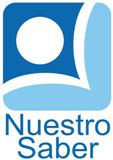 MAESTRO(A):______________________ GRADO:_____ GRUPO:________ESCUELA:____________________________________________________El RomeroA la mata del romero que hay en nuestra jardinera le salen flores azules al llegar la primavera.Mama la riega con mimo, esta verde y bien cuidada y aunque hay coches en la calle huele a campo la ventana.Hoy he visto una abejita volando alrededor de ella y picaba en lo más hondo de las corolas abierta.Mama dice que hacen miel… ¡Esta tan dulce y tan buena! Abejita negra y oro, ¿Dónde tienes la colmena?Ana SernaPreguntas¿Qué hay en nuestra jardinera?R:¿De qué color son las flores que salen?R:¿Cómo las atiende mama?R: ¿A que huele la casa?R:¿Qué hay en la mata?R:¿Qué hacen las abejas?R: ¿Dónde tiene la colmena?R: